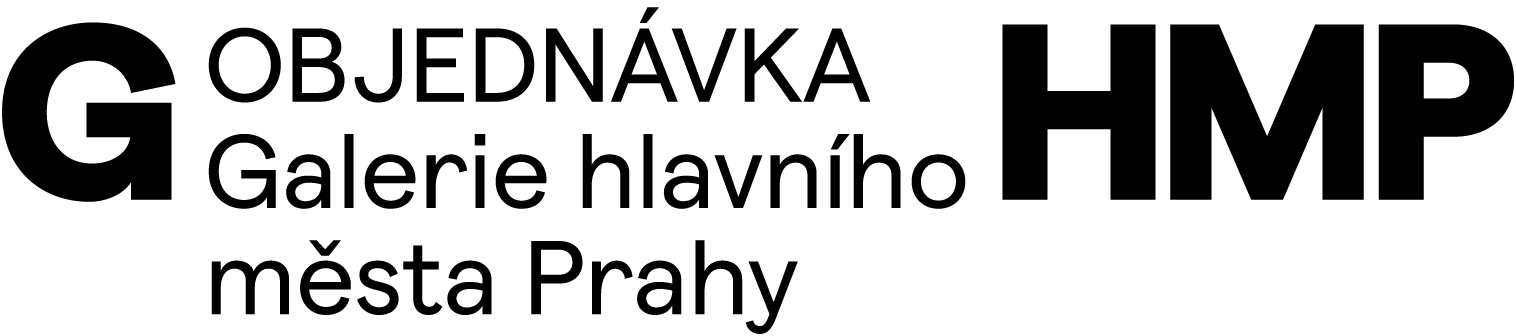 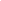 OBJEDNÁVÁME U VÁS dle cenové nabídky pro akci: U Sovových mlýnůBourací práce celkem………………………………… 55 222,50 KčZřízení podkladních vrstev ………………………….. 30 250 KčPřípravné práce……………………………………….. 43 570 KčAsfaltérské práce……………………………………... 66 000 KčOstatní práce …………………………………………..   3 600 KčDODAVATELOBJEDNATELDAP. a.s. dlaždičské a asfaltérské práceSarajevská 1498/17CZ 120 00 Praha 2 - VinohradyIČ 26508583DIČ CZ 26508583č.účtu: xxxxxxxxxxxxxxxxxxxGalerie hlavního města PrahyStaroměstské náměstí 605/13CZ 110 00 Praha 1IČ 00064416DIČ CZ 00064416č. bankovního účtu: 2000700006/6000PPF Banka, a.s.V Praze 2.11.2021Cena celkem bez DPH198.642,50 KčJe plátce DPHOBJEDNÁVÁSCHVALUJESCHVALUJEMagdalena Juříkováředitelka GHMPKateřina Němcová
xxxxxxxxMgr. Marie Foltýnová PhD.
xxxxxxIng. Eva Koláčkovásprávce rozpočtu